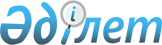 Об определении оптимальных сроков сева по видам субсидируемых приоритетных сельскохозяйственных культур на 2012-2013 годы
					
			Утративший силу
			
			
		
					Постановление Казыгуртского районного акимата Южно-Казахстанской области от 20 декабря 2012 года № 586. Зарегистрировано Департаментом юстиции  Южно-Казахстанской области 23 января 2013 года № 2211. Утратило силу в связи с истечением срока применения - (письмо аппарата акима Казыгуртского района Южно-Казахстанской области от 8 января 2014 года № 10)      Сноска. Утратило силу в связи с истечением срока применения - (письмо аппарата акима Казыгуртского района Южно-Казахстанской области от 08.01.2014 № 10).

      В соответствии с пунктом 2 статьи 31 Закона Республики Казахстан от 23 января 2001 года "О местном государственном управлении и самоуправлении в Республике Казахстан" и постановлением Правительства Республики Казахстан от 4 марта 2011 года № 221 "Об утверждении Правил субсидирования из местных бюджетов на повышение урожайности и качества продукции растениеводства", акимат Казыгуртского района ПОСТАНОВЛЯЕТ:



      1. Определить оптимальные сроки сева по видам субсидируемых приоритетных сельскохозяйственных культур по Казыгуртскому району на 2012 – 2013 годы согласно приложению.



      2. Контроль за исполнением настоящего постановления возложить на заместителя акима Г.А.Тулепова.



      3. Настоящее постановление вводится в действие со дня его первого официального опубликования и распространяется на правоотношения, возникшие с 1 октября 2012 года.      Аким района                                Б.Д.Кистауов

Приложение к постановлению

акимата Казыгуртского района

от 06 декабря 2011 года № 591 Оптимальные сроки сева по видам субсидируемых приоритетных сельскохозяйственных культур на 2011-2012 годы по Казыгуртскому району
					© 2012. РГП на ПХВ «Институт законодательства и правовой информации Республики Казахстан» Министерства юстиции Республики Казахстан
				№Виды культурОптимальные сроки Оптимальные сроки Замечания №Виды культурначалоконецЗамечания 1Озимая пшеница10.10.201230.11.2012С учетом сложившихся погодно-климатических условий года пашневые и орошаемые земли1Озимая пшеница15.10.201230.11.2012С учетом сложившихся погодно-климатических условий года пашневые и орошаемые земли2Яровая пшеница30.02.201315.04.2013Пашневые земли3Кукуруза на зерно и на силос20.04.201315.05.2013Орошаемые земли4Люцерна 05.03.201315.04.2013Пашневые и орошаемые земли5Сафлор 05.03.201315.04.2013Пашневые земли